                                     Р Е З Ю М Е                      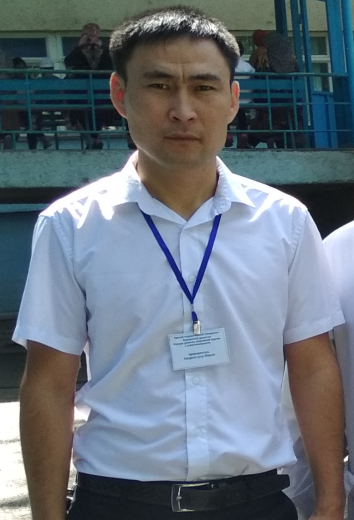 Атабаев Таалайбек     КубанычбековичСведения о себе:  Дата рождения: 18.09.1982 г.Место рождение: Кыргызстан, г. Ош ул. Атабаева 9Семейное положение: женат.Телефон:+996-554-020082Образование:  Высшее, медицинское Ошский Государственный Университет, Медицинский факультет, Ош, КыргызстанДиплом №  - специальность – лечебное дело. / сентябрь 1999-июнь 2005 /Знание языков, степень владения: Русский язык – владею свободноКыргызский язык – владею свободно Узбекский язык – владею свободноАнглийский язык – читаю, перевожу  со словарем Компьютерные навыки: Windows, MS, WORD, INTERNEТОпыт работы:2005-2007г – прохождение двухгодичный клинической ординатуры по                         специальности «хирург» на                        базе Ошской областной  объединенной клинической больницы центра                        последипломного обучения КГМА г Ош.Должность:  клинической ординатор 2005-.  Врач хирург  Х/О №1 ТГБ г. Ош.  2007г.  По настоящее время врач реаниматолог ОООКБ родильный дом  г .Ош. 2004г. По настоящее время преподаватель Ош ГУ мед. фак. кафедра БЖД и медподготовка.Дополнительная информация: - являюсь членом партии «Ак-жол» Кыргызской Республики.Личные качества: коммуникабельность, дисциплинированность, четность,                                   объективность, целеустремленность, ответственность,                                   гуманность. 